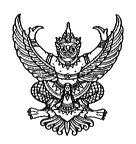                          บันทึกข้อความส่วนราชการ   ที่  	วันที่        เรื่อง   รายงานการกระทำความผิดนักศึกษาเรียน 	ผู้อำนวยการกองพัฒนานักศึกษา		ตามที่ข้าพเจ้า ............................................................................. ตำแหน่ง...................................................................................สังกัด................................................................................ ได้พบเห็นนักศึกษาชื่อ (นาย/นางสาว)..................................................................รหัส.......................................................................
สาขา......................................................................คณะ..............................................................กระทำความผิดตามข้อบังคับมหาวิทยาลัย ว่าด้วยวินัยนักศึกษาฯ และ ประกาศมหาวิทยาลัย เรื่อง หลักเกณฑ์การลงโทษและตัดคะแนนความประพฤตินักศึกษา วันที่ ............เดือน............................................... พ.ศ...............................
ลักษณะการกระทำความผิด..............................................................................................................................
.......................................................................................................................................................................... สถานที่พบการกระทำความผิด............................................................................................................................	ข้าพเจ้าจึงรายงานการกระทำความผิดดังกล่าวมายังกองพัฒนานักศึกษา เพื่อพิจารณาดำเนินการต่อไป                                                    ลงชื่อ                   (........................................................................)
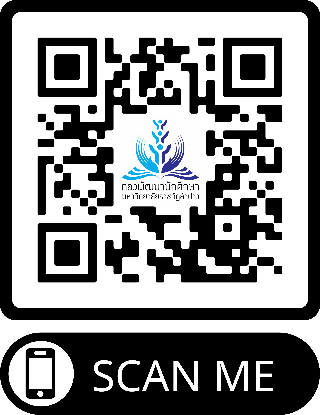 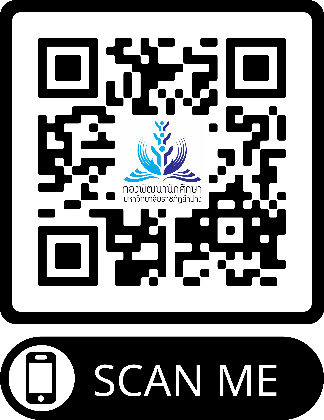 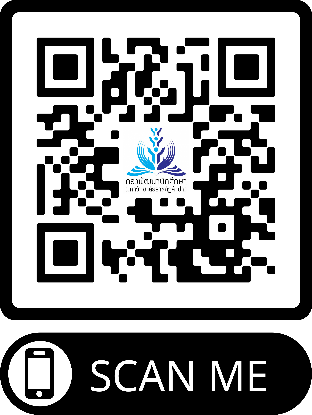 ข้อบังคับฯว่าด้วยวินัยนักศึกษา     ข้อบังคับฯว่าด้วยวินัยนักศึกษา ฉบับที่ ๒    หลักเกณฑ์การลงโทษฯ                                                                                 